IMHA Board of Directors Meeting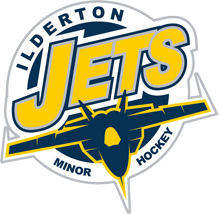 Tuesday, April 23, 2019MINTUES – Approved May 16, 2019Board Members PresentTodd Copeland					Chris DixonBrian Heessels					Candace PhilpittSue Lidbetter					Trish BrennanRandy Sheaves					Mike HardingTichelle Schram					Jason BearScott Parker					Mark Schram (guest)Grant McNair					Paul WalkomMatt ThompsonBH made a motion to appoint TC as chair for the meeting.  2nd by PW.  Carried.BH made a motion to accept the minutes from April 9, 2019.  2nd by MH.  Carried.MS led discussion on coaching applications.  MH made a motion to appoint Scott Parker as coach of the Novice girls’ team.  2nd by TB.  Carried.BH made a motion to appoint Mike Arts as the coach of the Midget girls’ team.  2nd by SL.  Carried.BH made a motion to appoint Jeff Elliott as the coach of the PeeWee girls’ team.  2nd by MH.  Carried.SL made a motion to appoint Chris Hare as the coach of the Atom girls’ team.  2nd by BH.  Carried.SL made a motion to appoint Andrew Daley as the coach of the Bantam girls’ team.  2nd by RS.  Carried.   TS made the changes to the Bylaws and Rules of Operations.  These updated documents have now been posted on the IMHA website.TC – We have 15 members for the IMHA board of directors for the upcoming 2019 – 2020 season.  As we have one less member is was decided to have only one Fundraising/Sponsorship director to work with the Fundraising committee.  The role of player development will now be split into two positions; Novice and below player development and Atom and above player development.  The appointment of new director positions to the 2019-20 board of directors is as follows: JB made a motion to appoint Todd Copeland as President.  2nd by BH.  Carried.TS made a motion to appoint Brian Heessels as Vice President and LM Representative.  2nd by RS.  Carried.  TS made a motion to appoint Randy Sheaves as Treasurer.  2nd by CD.  Carried.CP made a motion to appoint Sue Lidbetter as Registrar.  2nd by TS.  Carried.PW made a motion to appoint Tichelle Schram as Secretary.  2nd by TB.  Carried.BH made a motion to appoint Jason Bear as Director of Coaches.  2nd by PW.  Carried.BH made a motion to appoint Grant McNair as Ice Convener.  2nd by PW.  Carried.BH made a motion to appoint Chris Dixon as Director of Equipment.  2nd by CP.  Carried.PW made a motion to appoint Scott Parker as the Shamrock Representative.  2nd by TB.  Carried.BH made a motion to appoint Candace Phillpit as the OMHA Representative.  2nd by SL.  Carried.TS made a motion to appoint Paul Walkom as Director of Girls Hockey.  2nd by BH.  Carried.PW made a motion to appoint Rob Andrews as Director of Officiating and Admissions.  2nd by BH.  Carried.BH made a motion to appoint Trish Brennan as Director of Fundraising and Sponsorship.  2nd by SP.  Carrried.BH made a motion to appoint Mike Harding as Novice and Below Director of Development.  2nd by TS.  Carried.PW made a motion to appoint Matt Thompson as Atom and Above Director of Development.  2nd by RS.  Carried. ACTION – TC to post the 2019-2020 Board of Directors onto the websitePW reviewed the number of girl players currently registered for the upcoming season.  NOVICE - Presently there are 23 Novice skaters registered, enough for 2 teams.  BH made a motion to not to collect tryout fees from 2011 or 2012 Novice players.  2nd MT.  Carried.  ACTION - PW will post this information onto the website and will directly email the parents involved.   ATOM - Currently 34 registered players. MT made a motion to leave registration open to accept up to 6 more applicants.   2nd by SL.  Carried.   PEEWEE - 1 goalie and 22 skaters are registered.  BH made a motion to keep registration open.  2nd by CD.  Carried.BANTAM -22 skaters and 2 goalies have registered.  Registration will remain open with the recommendation for the coach to recruit additional players. MIDGET - Currently 28 skaters registered with no goalies.  Registration will remain open with a maximum of 17 players per team.  ACTION – PW will post for goalies on the website.  Max out at 17 playersPW – The following board member will participate in player evaluation and selection committee:   Novice- MH & TC.  Atom – SP & JB   PeeWee – MT & TB  Bantam – PW & RS  Midget – TB & CP  ACTION – PW will post the tryout schedule on websiteTC met with the staff from Middlesex centre regarding storage of the new boarding/rink divider system.  Middlesex centre will dedicate space in the Zamboni area and will look at alternate space for intermediate nets.TC has a contact for development of the decal and installation onto the new boarding system for our sponsors.  TC – Middlesex Centre has requested that all finalist banners be removed from the Zamboni end of the Ilderton arena.  They are looking at standardizing placement of items being hung within that arena space.  Additional space throughout the arena could be considered.  Standardized banners, with up to 10 year highlights was suggested.  RS made a motion to accept the following cheques for processing:  2nd by TB.   Carried.Bloomers Family Farm (Banquet) $850.00Athletica Sport Systems (Hard Rink Dividers) $9486.35Fundraising cheque returned $600.00RS requires additional computer storage in order to save the information for the treasurer position.  RS made a motion to purchase 5 gigabytes (GB) at a cost of $100 per year. 2nd by BH.  Carried.  BH – Parkhill and Lucan hockey associations are potentially not having a Bantam or Midget Rep teams.  Therefore, IMHA may have a lot of 3.5 applications.Next meeting will be held on Thursday, May 16, 2019 at 9:00.MT Made a motion to adjourn the meeting.  2ndMH by Carried.